
Neptune Scavenger Hunt – World Book Kids 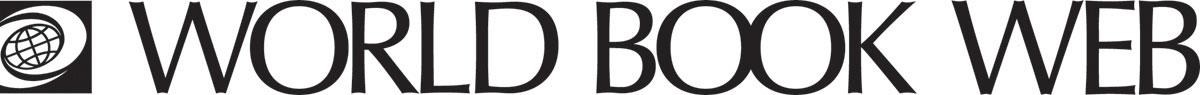 Learn more about Neptune through the World Book Web. Find It! How far is Neptune from the sun?_________________________________________________________________Where does Neptune get its name? _________________________________________________________________What do scientists believe Neptune is made up of?_________________________________________________________________How many rings does Neptune have?_________________________________________________________________How many years does it take for Neptune to go around the sun? _________________________________________________________________How long is a season on Neptune?_________________________________________________________________How big is Neptune?_________________________________________________________________How many moons does Neptune have?_________________________________________________________________What is Neptune’s largest moon?_________________________________________________________________When did scientists first see Neptune through a telescope?_________________________________________________________________Learn more:Neptune is one of eight planets in our solar system. Learn more about the solar system here: http://www.worldbookonline.com/kids/home#article/ar831332 What makes a planet a planet? Learn more here: http://www.worldbookonline.com/kids/home#article/ar831777 Learn about the Jet Propulsion Laboratory who design and control spacecraft,  here: http://www.worldbookonline.com/kids/home#article/ar843103 Want to know more about Neptune, read our Student article here: http://www.worldbookonline.com/student/article?id=ar386900Answer Key: Neptune is the farthest planet from the sun.Bright blue clouds cover Neptune’s surface and somewhat resemble water. For this reason, the planet was named after the ancient Roman god of the sea, Neptune. Scientists believe Neptune is made up of gases, water and minerals.Neptune has six rings.It takes 165 Earth years for Neptune to go around the sun.A season on Neptune lasts 40 years.Neptune is four times as big as Earth.Neptune has 14 moons, but there could be more that are yet to be discovered.Neptune’s largest moon is Triton.Scientists first saw Neptune through a telescope in 1846. 